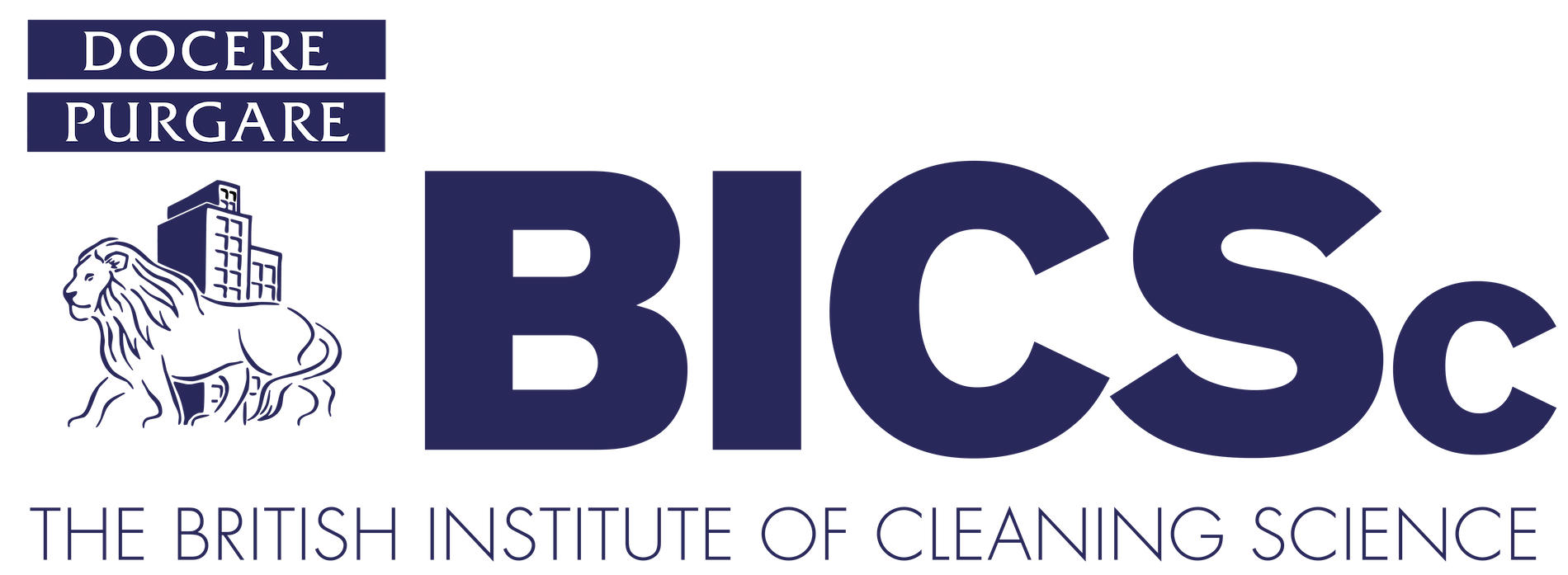 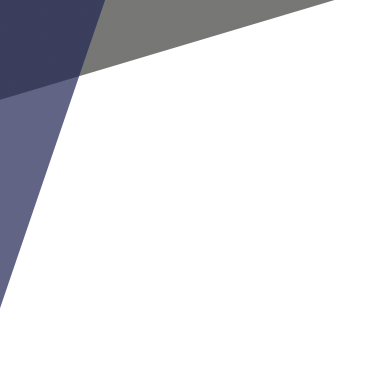 Fellowship Nomination FromPlease write your answers in BLOCK CAPITALS using BLACK INK. To be completed in FULL.Name in Nominee in Full:  Date of Birth:   Home Address:					Business Address:Post Code:   _______________________		Post Code:  ___________________________Telephone No:   ___________________		Telephone No:   _______________________Mobile No:   ______________________		Mobile No:   __________________________Email:  ___________________________         	Email:  _______________________________Membership Number Professional Qualifications:Education and Training:Number of years in or associated with the Cleaning Industry and in what capacityDetails of Career May include Current employment, previous employment Companies, job titlesNominee’s particular interests and activities in BICScStatement by Proposer in Support of the Nominee (up to 500 words)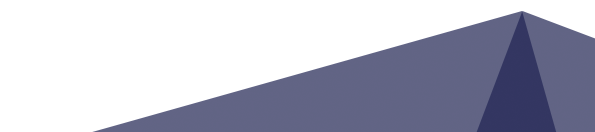 Length of acquaintance Proposer Seconder Please return the completed application form to:CEO BICSc OFFICE ACTIONSDate Nomination received Sent to CouncilDecision of Council Information to new Fellow Certificate presentedSigned - CEOSigned - Chairman Declaration By Proposers in Support of the Nominee We hereby propose and recommend the Nominee for the gift of Fellowship of BICSc The signatures are required of two full members of BICSc, one of whom should be a Member of Council or supported by a member of CouncilProposerName:   _____________________________       Signature:   ____________________________Please write in BLOCK CAPITALSSeconderName:   _____________________________      Signature:   ____________________________Supporting member of Council if not one of the aboveName:   _____________________________       Signature:   ____________________________Please write in BLOCK CAPITALSPlease write in BLOCK CAPITALS